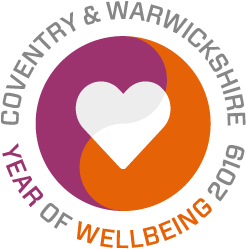 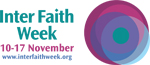 Wellbeing ConferenceSaturday 9th November 2019St Peter’s Conference Centre, Dormer Place, Leamington Spa CV32 5AAKey aims of the Conference:To raise awareness in the community of the importance of our Wellbeing, including Spiritual, Emotional, Psychological, Physical, Financial, Social and having a Healthy Lifestyle. To provide the community with an outline of services and support available to them. There will be displays and information from key service providers.To provide an opportunity for members of the Community to raise issues and concerns with key service providers.Timetable:09.00	Registration and Refreshments09.30	Introduction						Jatinder S Birdi, Chairperson WDFF09.35	Welcome						Fr John, St Peter’s RC Church09.40	Opening Reflection and Spiritual Wellbeing 	Bishop John, Bishop of Warwick10.00	Emotional & Psychological Wellbeing		Paul Thompson Springfield Mind10.20	Physical Wellbeing					Hannah Milde Think Active (formerly CSW Sport)10.50	Social Wellbeing – Safety				T/DCI Matthew MorganWMCTU/Warwickshire Police11.10	Activity						Estelle Seymour11.20	BREAK11.30	Healthy Lifestyle					Emily Fernandez Public Health/WCC11.45	Meditation & Mindfulness				Svetislav Savic – Personal Coach12.00	Discussion Groups:		 12.40	Feedback from Discussion Groups12.50	Closing Reflection				Mr Matt Western MP – Leamington & Warwick12.55	Plenary					Jatinder S Birdi, Chairperson WDFF13.00	Vegetarian Lunch & NetworkingThe Conference is free to attend, however it is necessary to register in advance by email: wdfaithsforum@yahoo.com, or telephone: 07958 589464.